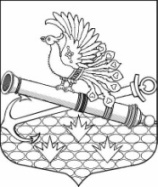 МЕСТНАЯ АДМИНИСТРАЦИЯМУНИЦИПАЛЬНОГО ОБРАЗОВАНИЯ МУНИЦИПАЛЬНЫЙ ОКРУГ ОБУХОВСКИЙ ПОСТАНОВЛЕНИЕ          31.08.2018                                                                                                                             № 47г. Санкт-ПетербургО ВНЕСЕНИИ ИЗМЕНЕНИЙ В ВЕДОМСТВЕННУЮ ЦЕЛЕВУЮ ПРОГРАММУ НА 2018 ГОД «ОРГАНИЗАЦИЯ И ПРОВЕДЕНИЕ ДОСУГОВЫХ МЕРОПРИЯТИЙ ДЛЯ ДЕТЕЙ И ПОДРОСТКОВ МУНИЦИПАЛЬНОГО ОБРАЗОВАНИЯ»В соответствии с Бюджетным кодексом РФ, Законом Санкт-Петербурга от 23.09.2009                          № 420-79 «Об организации местного самоуправления в Санкт-Петербурге», Местная администрация Муниципального образования муниципальный округ Обуховский ПОСТАНОВЛЯЕТ: Внести изменения в ведомственную целевую программу на 2018 год «Организация и проведение досуговых мероприятий для детей и подростков, проживающих на территории муниципального образования», утвержденную Постановлением МА МО МО Обуховский от 31.10.2017 г. № 63 (в ред. Постановлений МА МО МО Обуховский  от 05.12.2017 № 87, от 03.04.2018 № 14), изложив «План реализации ведомственной целевой программы» и «Обоснование и расчеты необходимого объема финансирования программы в новой редакции согласно Приложению, к настоящему Постановлению.Контроль за исполнением настоящего постановления оставляю за собой. Глава Местной администрации                                                                     МО МО Обуховский                                                                                                         М.Е. Семенов  Утверждена Постановлением МАМО МО Обуховский От «31» августа 2018 № 47ПЛАН РЕАЛИЗАЦИИ ВЕДОМСТВЕННОЙ ЦЕЛЕВОЙ ПРОГРАММЫОБОСНОВАНИЕ И РАСЧЕТЫ НЕОБХОДИМОГО ОБЪЕМА ФИНАНСИРОВАНИЯ ПРОГРАММЫ «Организация и проведение досуговых мероприятий для детей и подростков, проживающих на территории муниципального образования», целевая статья 4310200560№п/пнаименование мероприятияНатуральные показатели СрокиисполненияДенежные показатели    (тыс. руб.)1.Организация и проведение экскурсий для детей и подростков МО МО Обуховский 180 экскурсантов В течение года 237,02.Организация и проведение квестов для детей и подростков МО МО Обуховский80 человек В течение года70,0Организация и проведение среди детей и подростков МО МО Обуховский конкурса чтецов "Читаем море", посвященного 120-летию со дня рождения писателя-мариниста Л. Соболевакол-во участников≈ 15Сентябрь - Октябрь   16,5 Посещение детьми и подростками, проживающими на территории муниципального образования театраКоличество участников 300В течение года 100,0ИТОГО423,5№ п/пнаименование мероприятияРасчет и обоснованиеобщая сумма, (тыс. руб.)1.Организация и проведение экскурсий для детей и подростков МО МО Обуховский Экскурсия в деревню Шуваловка:(Продолжительность экскурсии: 5 часов. Трассовая экскурсия; обзорная экскурсия «Русские традиции 19 начало 20 века»; познавательно-развлекательная программа «Вечеринки-посиделки», обед, возвращение в СПб).Экскурсия на 45 чел = 88,7 тыс. руб Автобусная экскурсия в крепость «Орешек» (Продолжительность экскурсии: 7 часов. трассовая экскурсияприбытие в Петрокрепость, осмотр Староладожского и Новоладожского каналов,отплытие в крепость,экскурсия по крепости «Орешек» (Шлиссельбург), возвращение в Санкт-Петербург).Экскурсия на 45 чел = 47,1 тыс. руб Экскурсия в Приоратский, Гатчинский дворец и парк (2 экскурсии)(Продолжительность экскурсии: 7 часов.трассовая экскурсия, экскурсия в Гатчинский дворец, экскурсия по Гатчинскому парку (парковые павильоны, Собственный сад)Экскурсия в Приоратский дворец; Возвращение в Санкт-Петербург).Экскурсия на 45 чел = 50,6 х 2 = 101,2 тыс. руб.237,02.Организация и проведение квестов для детей и подростков МО МО Обуховский«В поисках Чаши Грааль». Квест на территории Михайловского замка. В программе: загадки и кроссворды, ориентирование в пространстве и по карте, чтение шифров и др. Рекомендуемый возраст: с 4 класса
Продолжительность программы: 1,5 - 2 часа.Трансфер к месту проведения квеста  и обратно. Участники квеста будут делиться на команды. Каждой команде необходимо обеспечить сопровождение взрослого.  Трассовая экскурсия «История Санкт-Петербурга».Кол-во участников: 40 человек + 4 сопровождающих.Стоимость 1 квеста 35,0 тыс. руб. Квест «Код крепости» - это командная игра внутри стен Петропавловской крепости. Квест знакомит участников с историей приневских земель и петербургских названий. Ориентируясь по полученным картам, участники командами перемещаются по территории крепости и знакомятся с ее организацией и назначением строений. Рекомендуемый возраст: с 1 класса
Продолжительность программы: 1,5 - 2 часа.Трансфер к месту проведения квеста  и обратно. Трассовая экскурсия «История Санкт-Петербурга».В стоимость также входит: сопровождение гида-экскурсовода, реквизит и раздаточный материал.Кол-во участников: 40 человек + 4 сопровождающих. Стоимость 1 квеста 35,0 тыс. руб. 70,0 3.Организация и проведение среди детей и подростков МО МО Обуховский конкурса чтецов "Читаем море", посвященного 120-летию со дня рождения писателя-мариниста Л. СоболеваПримерная стоимость подарка 1100 руб. х 15 чел. = 16500 руб.16,54.Посещение детьми и подростками, проживающими на территории муниципального образования, театра СПб ГБУК «Государственная филармония Санкт-Петербурга для детей и юношества»: «Вождь краснокожих»: 400 руб. х 40 билетов = 16 000 руб.; литературно-музыкальный вечер «М. Зощенко. Лимонад»: 400 руб. х 30 билетов = 12 000 руб.; «Вавилонская башня»: 300 руб. х 200 билетов = 60 000 руб.;«Водевили Чехова. Медведь. Предложение»: 400 руб. х 10 билетов = 4 000 руб.;«Гроза»: 400 руб. х 20 билетов = 8 000 руб.;100,0ИТОГО423,5